		Соглашение		О принятии согласованных технических правил Организации Объединенных Наций для колесных транспортных средств, предметов оборудования и частей, которые могут быть установлены и/или использованы на колесных транспортных средствах, и об условиях взаимного признания официальных утверждений, выдаваемых на основе этих правил Организации Объединенных Наций*(Пересмотр 3, включающий поправки, вступившие в силу 14 сентября 2017 года)		Добавление 115 – Правила № 116 ООН			Поправка 6Дополнение 6 к поправкам серии 00 – Дата вступления в силу: 15 октября 2019 года		Противоугонные системы и системы охранной сигнализацииНастоящий документ опубликован исключительно в информационных целях. Аутентичным и юридически обязательным текстом является документ: ECE/TRANS/WP.29/2019/14.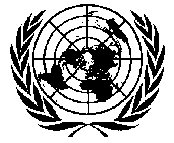 ОРГАНИЗАЦИЯ ОБЪЕДИНЕННЫХ НАЦИЙ		Дополнение 6 к Правилам № 116 ООН (противоугонные системы и системы охранной сигнализации)Включить новый пункт 1.9 следующего содержания:«1.9	Настоящие Правила не применяются к частотам передачи радиосигналов независимо от того, связаны они с защитой транспортных средств от несанкционированного использования или нет».Пункт 6.2.3 исключить.Пункты 6.2.4−6.2.10, изменить нумерацию на 6.2.3−6.2.9.Пункт 7.2.3 исключить.Пункты 7.2.4−7.2.7, изменить нумерацию на 7.2.3−7.2.6.Пункт 8.2.2 исключить.Пункты 8.2.3−8.2.11, изменить нумерацию на 8.2.2−8.2.10.E/ECE/324/Rev.2/Add.115/Amend.6−E/ECE/TRANS/505/Rev.2/Add.115/Amend.6E/ECE/324/Rev.2/Add.115/Amend.6−E/ECE/TRANS/505/Rev.2/Add.115/Amend.6E/ECE/324/Rev.2/Add.115/Amend.6−E/ECE/TRANS/505/Rev.2/Add.115/Amend.619 November 2019